Тематска целина  Броеви , наставна единица   СОБИРАЊЕДа повториме Собирање =зголемувањесобирок +собирок = збир Најголем број во математичката операција собирање е збирот (последниот број)*Низа од броеви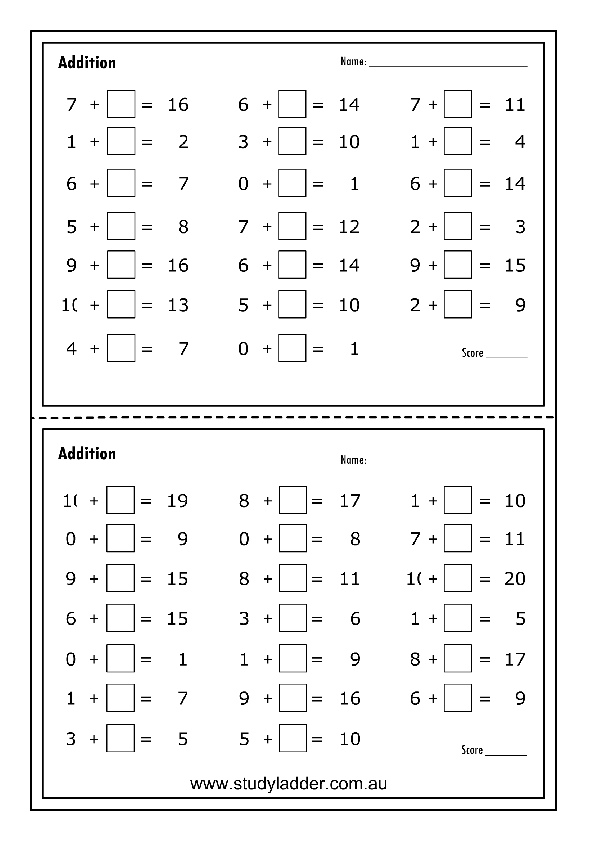 